Pracovný list vypracujte a pošlite mi to z vašej bezkriedy do mojej pošty (v rámci príloh). Budem to kontrolovať!!! Kto nevie login a heslo do bezkriedy.sk, nech mi zavolá.tr. uč. PopikováWorklist                                 Revision – Lesson 6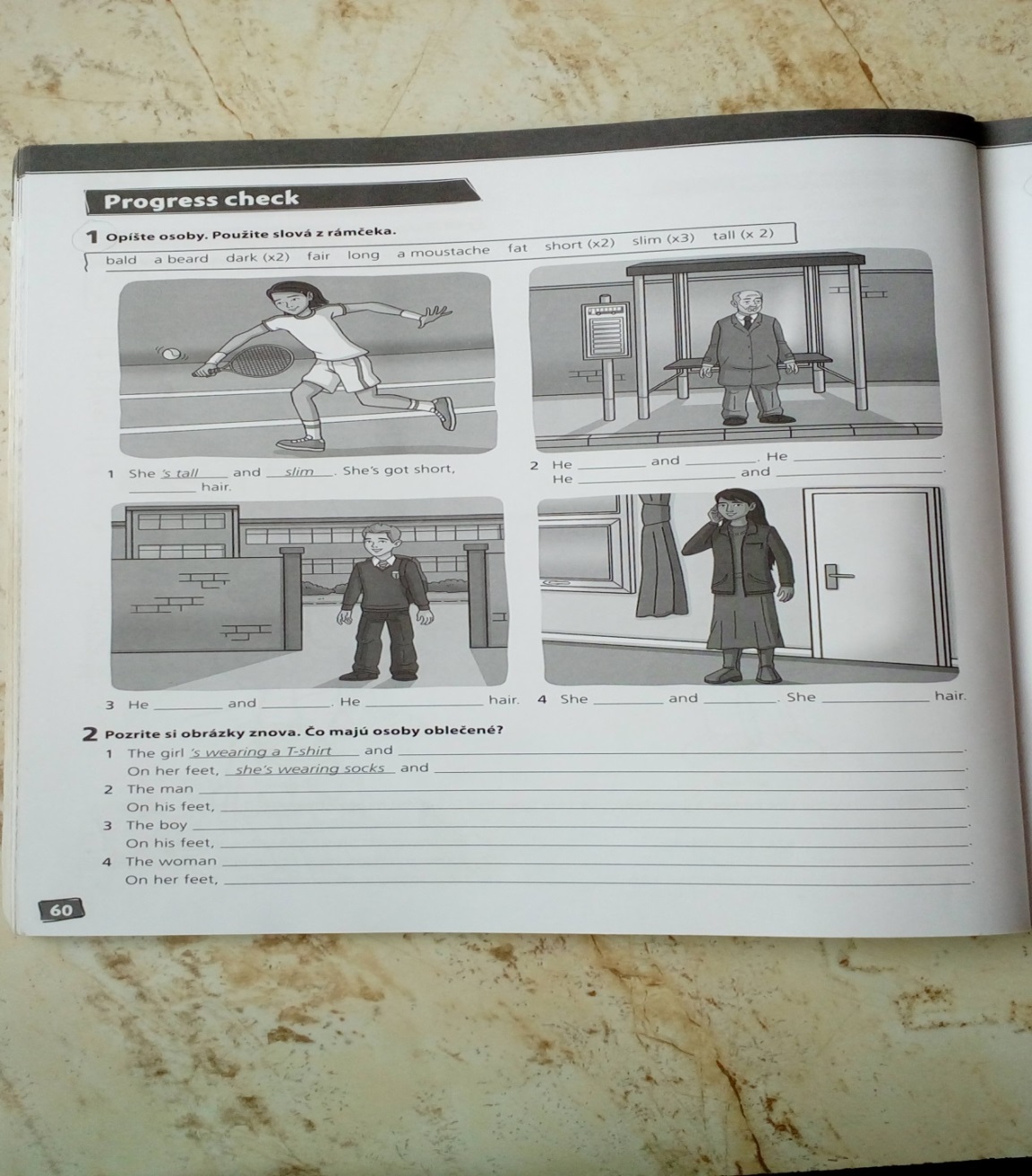 1. Opíš osoby na obrázkoch v cv. 1. Vo vetách použi ponúkané slová v spojení so slovesnými tvarmi is / has got. V zátvorke máš uvedené, koľkokrát sa dané slovo opakuje.     bald, a beard, dark (2x), fair, long, a moustache, fat, short (2x), slim (3x), tall (2x)1. She ´s tall and slim. She ´s got short, ............................... hair.2. He ................................. and .................................. He ................................ .     He ............................... and ..................................... .3. He ............................... and ..................................... . He ..................................... hair.4. She .............................. and ..................................... . She .................................... hair.2. Znova sa pozri na obrázky v cv. 1. Čo majú osoby oblečené a obuté? Použi slovesný tvar is wearing + oblečenie. Môžeš si pomôcť názvami oblečenia a obuvi v zátvorke.(pomôcka: trainers, sweater, shoes, shorts, dress, jeans, coat, boots, trousers, jacket, socks, shirt)1. The girl ´s wearing a T-shirt and ...................................... . On her feet, she ´s wearing socks and .................................. .2. The man .................................................................................................... . On his feet, ................................................................................................... .3. The boy ..................................................................................................... .On his feet, .................................................................................................... .4. The woman ................................................................................................ .On her feet, .................................................................................................... .3. Čie sú veci v cv. 4? Doplň do viet privlastňovací tvar v spojení s názvami vecí na obrázkoch podľa vzoru v 1. vete. 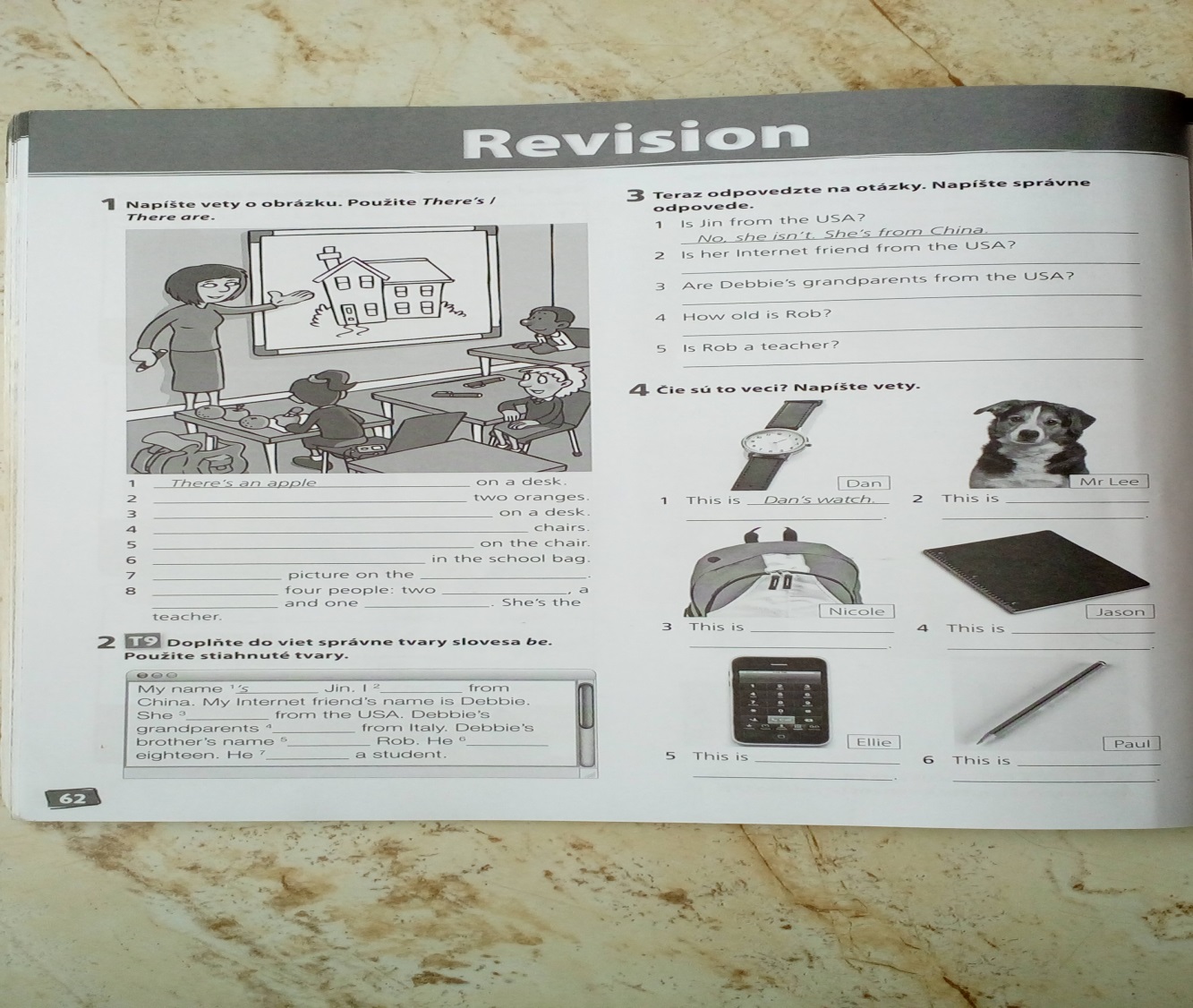 1. This is Dan´s watch.                                                4. This is ............................................... .2. This is .................................................. .                 5. This is ................................................ .3. This is .................................................. .                 6. This is ................................................ .4. Čo robia ľudia na obrázkoch v cv. 12? Doplň do viet správne tvary slovies v priebehovom prítomnom čase (is/are + sloveso s –ing). Použi slovesá zo zátvorky.(read, listen, play, have, walk)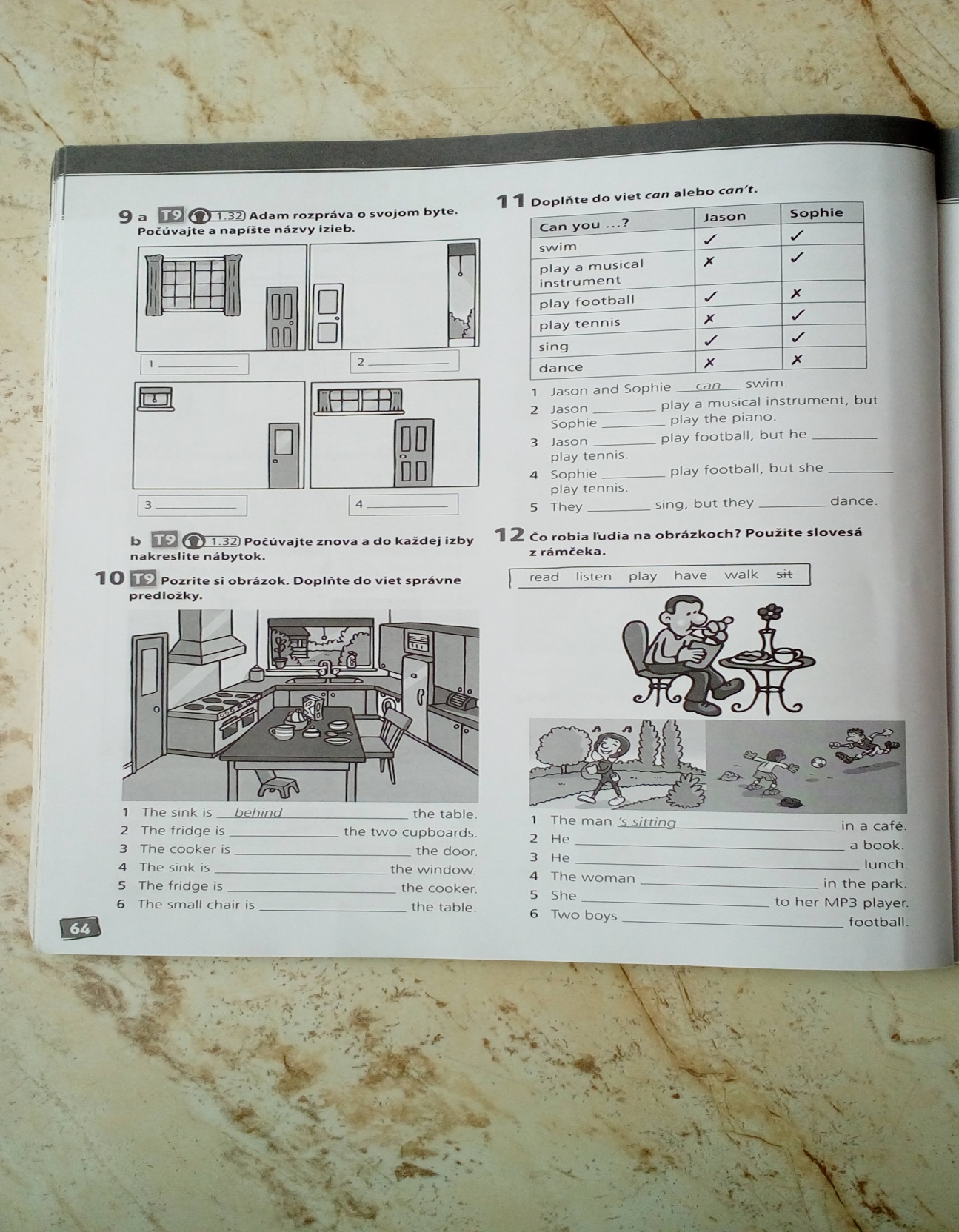 1. The man ´s sitting in a café.2. He .............................................................. a book.3. He .............................................................. lunch.4. The woman ................................................ in the park.5. She ............................................................. to her MP3 player.6. Two boys ......................................................... football.5. Doplň dialógy. Daj slovesá v zátvorke do jednoduch. prítomného a priebeh. prít. času.1.Mrs Evans                 Joel, can you go to the shops for me, please?Joel                            Oh, Mum, I ´m watching Football Weekly. (watch)                                    I ..................................... it every week. (watch). Can Lili go?Mrs Evans                 No, she can´t. She ................................ her bedroom. (clean)2.Mr Hall                       Where ´s Belinda?Mrs Hall                      She ...................................... a shower. (have)                                    She always .................................... a shower in the morning. (have)3.Steve                            Where ´s Joe?Abigail                         He ´s in his bedroom. He ................................ his homework. (do)Steve                            ...................................... he ................................. his homework                                     every day? (do)Abigail                         No, he ............................... . He .............................. it on Mondays,                                     Wednesdays and Fridays. (do) 6. Doplň do viet správny tvar slovies v zátvorke v jednoduchom prítomnom alebo v priebehovom prítomnom čase.1. We get up late on Sundays. (get up)2. – Come on, Vicky. It´s quarter past eight.    - OK. I ................................. now. (get up)3. – Is Jess in the garden?    - Yes, she ................................. with Tess. (play)4. Tony .................................... swimming every Saturday. (go)5. Bye, Mum. We ........................................ to the cinema. (go)6. – What are you doing?    - I ....................................... to the Scissor Sisters on my MP3 player. (listen)7. Z ponúkaných zvýraznených možností podčiarkni správny tvar slovesa v prítomných časoch.1.Rob and Sonia don´t have / doesn´t have /  isn´t having / aren´t having a shower in the mornings. 2.Mark read / reads  / am reading / is reading  a magazine every evening. 3.They watch / watches / is watching / are watching TV now. 4.My mum don´t cook / doesn´t cook / isn´t cooking / am not cooking in the kitchen at the moment. 8. Vytvor otázku a krátku odpoveď  v priebehovom prítomnom čase podľa vzoru:      VZOR: they/ go / to the park /No                   Are they going to the park? No, they aren´t.they/play tennis/No  .........................................................................................................Oliver/have breakfast/Yes  ...............................................................................................9. Utvor otázku v jednoduchom alebo v priebehovom prítomnom čase.1. he / write / at the moment? ……………………………………………………………….2. they / take the bus / every day? …………………………………………………………..3. she / play / golf? …………………………………………………………………………..4. they / go to the church / today …………………………………………………………….10. Na otázky odpovedz krátkymi odpoveďami. Vysvetlenie znamienok: + (yes), - (no)1. Do you speak English ? + …………………………………………………2. Are they taking photos now ? - ……………………………………………3. Does he play the violin ? + ……………………………………………......4. Listen!  Is he playing the violin ? - ………………………………………..11. Doplň správne výrazy do dialógu v obchode. (C = customer, A = assistant). Použi nasledujúce slová: this, are, can, it´s, please, have, you, help, here, much,  how, they ´re. A: ................................ I .................................. you?C: How ................................. is .................................. pen?A: .................................. £4.30.C: And ................................. many ............................ these badges?A: They ´re 95p.C: Can I .................................. the pen and a badge .................................?A: ................................... £5.25 altogether.C: .................................... you are.A: Thank you. That´s 75p .................................. .C: Thank ....................................... .